La persona investigadora va a tener carga asignada en el proyecto indicado: SI _	NO _ 	Carga asignada _	_ horas.Periodo de vigencia de la carga _	_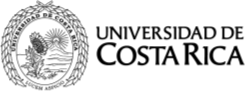 Formulario de participación de investigación VI-I014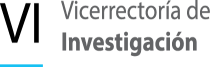 Versión: 1 Vigente desde:Formulario de participación de investigación VI-I014Página 1 de 1Nombre de la persona investigadoraNúmero de cédulaCategoría de la persona investigadora (principal, asociado)Título del proyectoNúmero de ProyectoFirma de la persona investigadoraUnidad que aporta la carga de persona investigadoraDirector de la unidad de adscripción del ProyectoFirma y selloDirector de la unidad base de la persona investigadoraFirma y sello